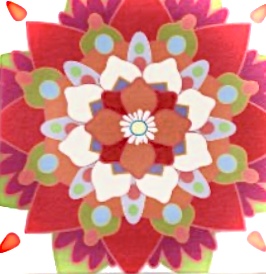 Free To BeMental Health Services, LLCPrimary Care/Other HealthCare Provider Communication FormPlease complete this form if you would like our office to inform your other providers that you are being treated by Free To Be Mental Health Services, LLC:Today’s Date: ________________Client Name: _________________________________DOB: ________________Other Provider Office (Primary Care, Therapist, OB/GYN, etc.): _____________________________________________________________________________Phone number: ________________________Fax: _________________________This letter is to inform other members of my treatment team that I am receiving services at Free To Be Mental Health Services for:_____________________________________________________________________________[Symptoms or Diagnosis]:I plan to receive the following treatments while in the care of Free To Be Mental Health Services, LLC:____ Therapy____ Medication to reduce mental health symptoms____ BothI give Free To Be Mental Health Services, LLC and the providers’ offices, listed above, permission to share my private health information with each other. This consent does not expire until I submit written request to terminate communication.__________________________________________________________________________Client Signature: 										Date:__________________________________________________________________________Provider or Staff Signature: 								Date: